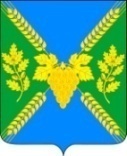 Территориальная комиссия по профилактике правонарушенийМолдаванское сельское поселение Крымского районас. Молдаванское, ул. Ленина, д.11, Крымского района, Краснодарского края, 353344,тел/факс 6-93-43; 6-93-42ПРОТОКОЛ № 6Заседания территориальной комиссии по профилактике правонарушений Молдаванского сельского поселения Крымского района28.06.2023                                                                                                              с. Молдаванское15-00 часов                                                                                                               зал заседанияПредседательствующий:  А.А. Сайфулин –главы Молдаванского сельского поселения, председатель территориальной комиссии по профилактике правонарушений.Члены комиссии:1. Э. М. Вошегнукова – главный специалист администрации Молдаванского с/п;2. И.П. Ковалева – секретарь комиссии;3. А.А. Балабаев - Участковый уполномоченный  полиции ОМВД России по Крымскому району в Молдаванском сельском поселении;В работе заседания комиссии принимали участия:1. С.С. Лукьяненко – представитель казачества;2. Е.В. Азыркина, заведующая СКЦ Молдаванского сельского поселения;3. Смыкова И.А., заведующая домом культуры п. Саук-Дере4. Кочу Н.Г. – председатель ТОС п. Саук-ДереПРИГЛАШЕННЫЕ:1. Баруцкий А.И., п. Первенец.ПОВЕСТКА ЗАСЕДАНИЯ:1. Представление ОМВД России по Крымскому району на Баруцкого А.И. от 15.05.2023.;2. О выполнении решений территориальной комиссии по профилактике правонарушений Молдаванского сельского поселения Крымского района.3. РазноеВопрос № 1:             1. Представление ОМВД России по Крымскому району на Баруцкого А.И. от 15.05.2023.;           Докладчик:  Ковалева И.П. – секретарь территориальной комиссии по профилактике правонарушений Молдаванского сельского поселения.            - В администрацию Молдаванского сельского поселения поступило представление ОМВД России по Крымскому району на Баруцкого А.И. от 15.05.2023 года          А.А. Балабаев - участковый уполномоченный  полиции ОМВД России по Крымскому району в Молдаванском сельском поселении:- 13.04.2023 года гр. Баруцкий А.И. умышлено причинил телесные повреждения гр. Торкину С.Ю., расценивающиеся как легкие телесные повреждения. Данное происшествие  произошло на почве распития спиртных напитков. Результатом данного происшествия явилось недостаточное правовое просвещение, низкий уровень правовой грамотности, что является недоработкой администрации Молдаванского сельского поселения.РЕШЕНИЕ:             1. Ковалевой И.П., секретарю ТК организовать работу по правовому освещению и информированию населения на территории Молдаванского сельского поселения. (Срок исполнения – 30.07.2023 г.)             2. Секретарю комиссии Ковалевой И.П. уведомить о принятых мерах в отдел МВД России РФ по Крымскому району. ( Срок исполнения до 30 июля 2023 года)ВОПРОС № 2:             Докладчик: А.А. БалабаевО выполнении решений территориальной комиссии по профилактике правонарушений Молдаванского сельского поселения Крымского района.- Мною было проведено правовое информирование с гр. Чаплыгина О.В. Членам территориальной комиссии была доведена информация об осуществлении контроля за выполнением исправительных работ гр. Чаплыгина О.В. Решения, вынесенные на заседаниях территориальной комиссии выполнены в полном объеме и в установленные сроки.Срок исполнения: ежемесячно, до 30 числа каждого месяца.Вопрос № 4.- ПренияИсполняющий обязанности председателя территориальной комиссии по профилактикеправонарушений Молдаванского сельского поселенияКрымского района                                                                          А.А. СайфулинСекретарь территориальной комиссии Молдаванскогосельского поселения Крымского района                                       И.П. Ковалева